Four Hands Pizza Bar & GrillGroup Function Terms & ConditionsNumber of guestsGroups of 10 or more will be accommodated in function arrangement, with set menu.  Groups are required to make a selection from our group menu options. The maximum number of guests we are able to accommodate in a single dinner group depends on the time, date and other restaurant loading.  Groups above 20 may require some discussion to make sure your expectations can be met.  You can request a call back on this topic by emailing enquiries@4handspizza.com.auDeposit Payment30% deposit will be required to secure the booking.  The deposit will be fully refundable if 7 days’ notice is given prior to the event.  Your tentative booking may be held for a few days but will only be guaranteed once your 30% deposit is paid in full.Changes to guest numbersIf guest numbers increase on the day, and we are able to accommodate them, the additional per head menu cost will apply.Menu SelectionsGroup function menu selections are required at least 3 business days prior to the event.  See page 2 for details.Final Confirmation of Guest NumbersFinal guest numbers are to be confirmed 2 days prior to your booking. If we don’t hear anything back on the final numbers it will be assumed no change and you will be responsible for the per head cost of the original number booked.  Function Booking TimesOur group function times are to be strictly held.  The food will start coming to tables at the agreed booking time (unless there has been prior arrangement agreed with management).  We may not be able to wait for late arriving guests, especially on busy Friday and Saturday nights.  It is imperative that your group arrives on time and that your table is ready to be cleared with bill paid at the agreed finish time where one has been specified (strictly applies to early sitting on Friday and Saturday nights where we have second booking on the tables).Final AccountThe final account will be settled on the night. This will consist of the final confirmed numbers (plus any additional guests) along with beverages.  The amount of deposit already paid will be deducted from the final bill.Please note there will be one account for the table with no split bills. We recommend that you let your guests know to bring cash if you wish to be sharing costs among multiple couple / groups / families.Beverage & Liquor ServiceFour Hands Pizza Bar & Grill is fully licensed. No BYO allowed. There is no over the bar service, guests cannot pay for their drinks as they go.  You may wish to have pre-ordered bottled wine / champagne / soft drink jugs ready for your arrival – talk to us in advance about this.Sundays & Public HolidaysA 10% surcharge is applicable for Sundays & 15% for public holidays. Responsible Service of AlcoholFour Hands Pizza Bar & Grill enforces the responsible service of alcohol at all times. Please note that management has the right to remove any patron or terminate the event if we believe any liquor laws have been breached or for any reason deemed necessary. Please note management has the right to claim compensation for any damage or theft to property that may occur due to anti-social behaviour.SmokingIn accordance with NSW legislation, smoking is not allowed on the premises.Deposit Payment 	Credit Card:	Follow the links on your booking confirmation emailDirect Deposit:  	Account Name - Four Hands Terrigal Pty LtdBSB 062 735 / Account No. 10416560		By paying the 30% deposit for your function it is understood you have read and accepted all of the above terms and conditions.Group Menu $55 per person - note 10% surcharge on Sundays, 15% surcharge on public holidaysAppetizerIncluded: herb & garlic marinated olives (gf)  Plus, choice of 1x dip / pizzetta starter for the grouphummus dip with garlic pizzettabeetroot & smoked garlic labneh dip with garlic pizzetta (gfo)Plus, choice of 3x tapas for the group dukkha crusted cauliflower, confit garlic tahini (gf) (v)traditional baked eggplant parmigiana (gf) (vo) spinach & ricotta gnocchi, burnt butter, sage, radicchio (gf)calamari fritti, 4 hands tartare & lemon (gf)beer sautéed black mussels, tomatoes, chili, grilled bread (gfo)australian sustainable banana prawns, garlic, chili, lemon (gf)lamb arancini, porcini mushrooms, buffalo mozzarella, rosemary, aiolibeef cheeks, pedro ximenez sherry, pea purée, grated macadamia (gf)lamb empanadas, green chimichurri, aioligrilled chorizo, romesco (gf)sticky quince pork bellyfried chili chicken wings, tomato relish, aioli (gf)Plus, choice of 3x pizzas for the groupbaby tomatoes, basil, buffalo mozzarella (vo)roast pumpkin, feta, basil, caramelised onion, pine nuts, pomegranate molasses (vo)caramelised onions, trifolati mushrooms, camembert cheese, truffle oil (vo)pepperoni, basil, olives, mozzarellapork belly, caramelised onions, roast potatoes, crackling, salsa verdepaprika roasted chicken, bourbon bbq sauce, charred corn, chorizopeking duck, hoisin, coriander, cucumber, fried shallotsbraised lamb, rocket, red onion, roasted peppers, feta, tzatzikiseafood marinara, prawns, calamari, mussels in rich tomato sauce australian chili prawns, roasted peppers, buffalo mozzarella, chimichurrisouthern style pulled beef brisket, bourbon bbq sauce, onion strings, coleslaw all pizzas are one size only & served with a blend of cheeses, no variations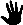  all pizzas available gf (except duck & chicken)SaladIncluded: rocket, feta, pine nut, cider vinegar salad (gf)  DessertIncluded: our chefs will prepare enough for everyone to share – dessert pizza and churrosWe will do our best to accommodate special dietary requirements – but it’s best talk to us in advance about thisPlease complete the highlighted sections on the following form with your function details and menu choices.  Send the completed form to enquiries@4handspizza.com.au as soon as possible.    Four Hands Group Function 						Event dateNo. of guestsBooking timeTable No.’sEvent description: Notes…Group menu    $55 / person + 10% on Sundays, plus 15% on P/H       Olives, includedDip: Hummus or BeetrootTapas selection: (choose 3)1.2.3.Pizza selection: (choose 3)1.2.3.Salad, includedDessert, includedNotes…Food allergies, if applicable:                                       Notes…Deposit Paid:Date paid:                                    Method of payment: Notes…Name:Contact No.:Email address:Notes…Booking Date:Staff Member: